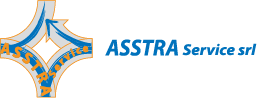 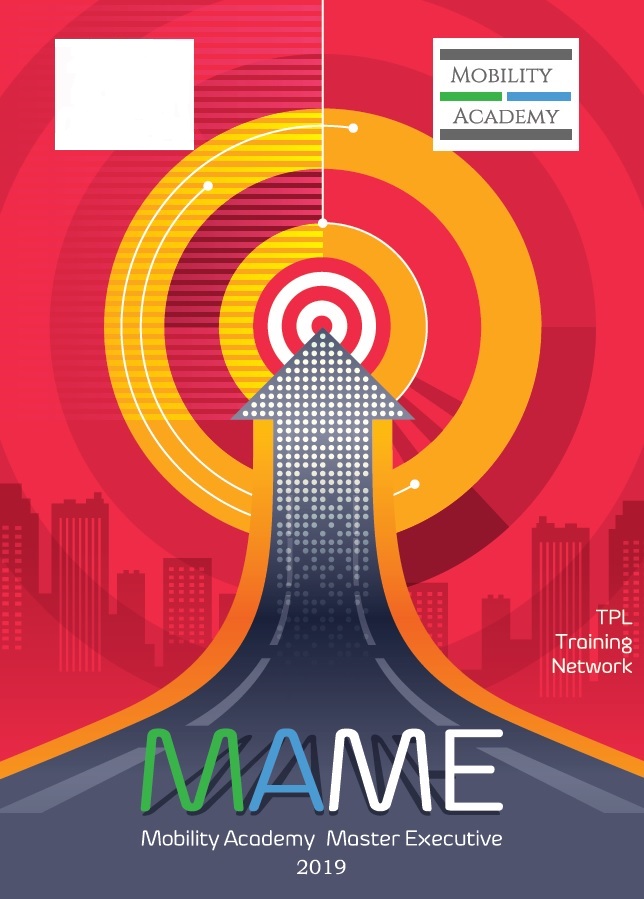 PRESENTAZIONE E FINALITA’ ASSTRA Service - con la collaborazione di Mobility Academy (brand di proprietà della Conerobus Service srl) e il supporto scientifico dell’Università “La Sapienza” di Roma, dell’Università Politecnica delle Marche e dell’Università di Modena e Reggio Emilia ha ritenuto utile fornire un percorso formativo sulle evoluzioni della tecnologia digitale e i conseguenti impatti sui servizi di trasporto collettivo.I temi trattati all’interno dei diversi moduli sono i seguenti:Le politiche e le pratiche cybersecurity e la gestione del rischio;L’evoluzione delle piattaforme digitali;Il controllo delle flotte.OBIETTIVI DEL MASTERIl master consentirà di raggiungere i seguenti obiettivi:Improvement: Approfondimenti “sul campo” delle tematiche di frontiera;Touching reality: I cambiamenti si toccano con mano e il dialogo avviene con chi ne è protagonista;Change: Approccio formativo innovativo, concreto, ideale per stimolare l’evoluzione di tutte le realtà coinvolte;Sharing: Responsabili e manager si incontrano, condividono esperienze e si confrontano sui temi trattati.Le lezioni sono volte a completare e migliorare le competenze già acquisite grazie a percorsi di eccellenza. Il MAME si contraddistingue per una formazione itinerante, con lezioni e incontri ospitati da partner sparsi nel Paese, e “on-the-job”, per implementare direttamente le nuove competenze acquisite.A chi è rivoltoIl Master Executive si rivolge a manager, imprenditori e professionisti con un ruolo di responsabilità all’interno di realtà aziendali più o meno direttamente coinvolte nel settore della mobilità.STRUTTURA E CARATTERISTICHE del corso di formazione, frequenza e valutazione finaleIl master executive prevede la partecipazione a tre moduli di una giornata e mezza per un totale di 30 ore di formazione specialistica che integrano aspetti gestionali organizzativi e tecnici.Alla fine dell’intero percorso o dello specifico modulo sarà rilasciato un attestato di frequenza utile ai fini della dimostrazione dell’aggiornamento ed arricchimento delle competenze professionali, in merito ai temi trattati.Le ore di assenza tollerate ai fini della validità del master devono essere inferiori al 20% di quelle totali.L’avvio del master è subordinato alla iscrizione di almeno 10 partecipanti mentre per una efficace partecipazione allo stesso l’aula sarà composta da non più di 25 partecipanti. Saranno accettate le prime 25 iscrizioni in ordine di arrivo.DOCENTIIl master si avvale di docenti e di professionisti di comprovata esperienza nonché di rappresentanti aziendali nel trasporto pubblico locale. FINANZIAMENTIIl master è finanziabile attraverso i FONDI INTERPROFESSIONALI per la formazione continua (es. Fonservizi e altri Fondi). Per chiarimenti su come accedere a questi fondi è possibile rivolgersi in ASSTRA Service al Dott. Domenico Scalfaro (3299026950; e-mail scalfaro@asstra.it).Modulo 1 – CYBERSECURITY E RISK MANAGEMENT – ROMA (SEDE ASSTRA)Modulo 1 – CYBERSECURITY E RISK MANAGEMENT – ROMA (SEDE ASSTRA)Modulo 1 – CYBERSECURITY E RISK MANAGEMENT – ROMA (SEDE ASSTRA)25 giugno 201925 giugno 201925 giugno 20199.00Registrazione dei partecipanti9.20Apertura e presentazione del masterMOBILITY ACADEMY/ASSTRA e Rappresentante Comitato scientifico 9.45Lungo i binari della cybersecurityGiorgio PizziDirettore dell'USTIF di Roma con funzioni autorizzative e di vigilanza sulla sicurezza dell’esercizio di ferrovie regionali, metropolitane, tramvie, filobus, impianti a fune, ascensori e scale mobili in servizio pubblico per Lazio, Toscana, Umbria, Abruzzo e Sardegna11.15Pausa caffè11.30La minaccia informatica: entità del rischio e relative contromisureChristian LusiCoordinatore ufficio “Norme d’esercizio” presso ANSF13.00Pranzo	14.00La direttiva NIS. Il contesto Cyber nel Gruppo FSIRiccardo BarrileFSI – Direzione Centrale Protezione Aziendale Cyber Security15.30Pausa caffè15.45I rischi arrivano puntuali: come anticiparli, dirottarli e sopprimerliRenata De Mitri Enterprise Risk Management Senior Consultant, AON17.15Minacce e contromisure cyber: tecnologia, processi, personeGianluigi MeVice Capo Centro Sicurezza Telematica Comando Generale Arma dei CarabinieriAdjunct Professor presso l'Università degli Studi Sociali "Guido Carli"  18.45Chiusura moduloModulo 2 – PIATTAFORME DIGITALI – BOLOGNA (SEDE TPER)Modulo 2 – PIATTAFORME DIGITALI – BOLOGNA (SEDE TPER)Modulo 2 – PIATTAFORME DIGITALI – BOLOGNA (SEDE TPER)Modulo 2 – PIATTAFORME DIGITALI – BOLOGNA (SEDE TPER)Modulo 2 – PIATTAFORME DIGITALI – BOLOGNA (SEDE TPER)19 settembre 201919 settembre 201919 settembre 201919 settembre 201919 settembre 20199.00Registrazione dei partecipanti9.20Saluti e apertura del modulo9.45Le piattaforme digitali ITS per l'integrazione dei servizi di mobilitàOlga Landolfi Segretario Generale TTS ItaliaOlga Landolfi Segretario Generale TTS ItaliaOlga Landolfi Segretario Generale TTS Italia11.15Pausa caffè11.30Buone pratiche nella progettazione delle piattaforme digitali, tecnologie abilitanti per una mobilità integrata e condivisaFabrizio ArneodoChief Information and Technology Officer5T TorinoFabrizio ArneodoChief Information and Technology Officer5T TorinoFabrizio ArneodoChief Information and Technology Officer5T Torino13.00Pranzo14.00Approccio del gruppo AVM alle piattaforme digitaliCarmelinda ParentePMO struttura IT e responsabile progetti tecnologici gruppo AVM VeneziaCarmelinda ParentePMO struttura IT e responsabile progetti tecnologici gruppo AVM VeneziaCarmelinda ParentePMO struttura IT e responsabile progetti tecnologici gruppo AVM Venezia15.30Pausa caffè15.45L’esperienza di GTT nell'utilizzo delle piattaforme digitaliPaolo D’AngeloResponsabile Servizi Informativi e Tecnologie per la Mobilità, GTT TorinoPaolo D’AngeloResponsabile Servizi Informativi e Tecnologie per la Mobilità, GTT TorinoPaolo D’AngeloResponsabile Servizi Informativi e Tecnologie per la Mobilità, GTT Torino17.15Approccio del Consorzio Granda Bus alle piattaforme digitaliMauro PaolettiAmministratore di bacinoBus Company SaluzzoMauro PaolettiAmministratore di bacinoBus Company SaluzzoMauro PaolettiAmministratore di bacinoBus Company Saluzzo18.45Chiusura giornataModulo 2 – PIATTAFORME DIGITALI – BOLOGNA (SEDE TPER)Modulo 2 – PIATTAFORME DIGITALI – BOLOGNA (SEDE TPER)Modulo 2 – PIATTAFORME DIGITALI – BOLOGNA (SEDE TPER)Modulo 2 – PIATTAFORME DIGITALI – BOLOGNA (SEDE TPER)Modulo 2 – PIATTAFORME DIGITALI – BOLOGNA (SEDE TPER)20 settembre 201920 settembre 201920 settembre 201920 settembre 201920 settembre 201910.00L’esperienza di TPER di Bologna: La piattaforma ROGER Fabio TetiDirettore Amministrazione, Finanza, Controllo e Sviluppo Commerciale TPER BolognaFabio TetiDirettore Amministrazione, Finanza, Controllo e Sviluppo Commerciale TPER BolognaFabio TetiDirettore Amministrazione, Finanza, Controllo e Sviluppo Commerciale TPER Bologna13.00Chiusura moduloModulo 3 – CONTROLLO DELLE FLOTTE – CAGLIARI (SEDE CTM)Modulo 3 – CONTROLLO DELLE FLOTTE – CAGLIARI (SEDE CTM)Modulo 3 – CONTROLLO DELLE FLOTTE – CAGLIARI (SEDE CTM)Modulo 3 – CONTROLLO DELLE FLOTTE – CAGLIARI (SEDE CTM)Modulo 3 – CONTROLLO DELLE FLOTTE – CAGLIARI (SEDE CTM)10 ottobre 201910 ottobre 201910 ottobre 201910 ottobre 201910 ottobre 20199.00Registrazione dei partecipantiRegistrazione dei partecipanti9.20Saluti e apertura del moduloSaluti e apertura del modulo9.45Tecnologie e standardizzazione delle reti di bordoTecnologie e standardizzazione delle reti di bordoDavide Gastaldi
ITS Solution Engineer
 5T TorinoDavide Gastaldi
ITS Solution Engineer
 5T Torino11.15Pausa caffèPausa caffè11.30La Data Governance nei sistemi AVMLa Data Governance nei sistemi AVMPasquale RovitoResponsabile U.O. Ricerca & Sviluppo, EAV NapoliPasquale RovitoResponsabile U.O. Ricerca & Sviluppo, EAV Napoli13.00PranzoPranzo14.00Sistemi AVM: l’esperienza di START ROMAGNASistemi AVM: l’esperienza di START ROMAGNAAlberto OlivettiResponsabile Sistemi Informativi, START ROMAGNAAlberto OlivettiResponsabile Sistemi Informativi, START ROMAGNA15.30Pausa caffèPausa caffè15.45Sistemi AVM: introduzione di nuove tecnologie ed impatto sull’organizzazioneSistemi AVM: introduzione di nuove tecnologie ed impatto sull’organizzazioneMirco ArmandiDirigente dell’area Sistemi Informativi e Sviluppo Tecnologico di TPER spa BolognaMirco ArmandiDirigente dell’area Sistemi Informativi e Sviluppo Tecnologico di TPER spa Bologna17.15Sistemi AVM-L nella realtà veneziana Sistemi AVM-L nella realtà veneziana Carmelinda ParentePMO struttura IT e responsabile progetti tecnologici del gruppo AVMCarmelinda ParentePMO struttura IT e responsabile progetti tecnologici del gruppo AVM18.45Chiusura giornataChiusura giornataModulo 3 – CONTROLLO DELLE FLOTTE – CAGLIARI (SEDE CTM)Modulo 3 – CONTROLLO DELLE FLOTTE – CAGLIARI (SEDE CTM)Modulo 3 – CONTROLLO DELLE FLOTTE – CAGLIARI (SEDE CTM)Modulo 3 – CONTROLLO DELLE FLOTTE – CAGLIARI (SEDE CTM)Modulo 3 – CONTROLLO DELLE FLOTTE – CAGLIARI (SEDE CTM)11 ottobre 201911 ottobre 201911 ottobre 201911 ottobre 201911 ottobre 201910.00Architetture, organizzazione ed evoluzione dei sistemi avm: l'esperienza di CTM Cagliari nei sistemi di controllo flotteArchitetture, organizzazione ed evoluzione dei sistemi avm: l'esperienza di CTM Cagliari nei sistemi di controllo flotteArchitetture, organizzazione ed evoluzione dei sistemi avm: l'esperienza di CTM Cagliari nei sistemi di controllo flotteProto TiloccaDirigente Pianificazione, Marketing e Qualità, CTM Cagliari13.00Chiusura moduloChiusura moduloChiusura modulo